السلام عليكم ورحمة الله وبركاتهإليكم طريقة التخلص من فيرس اوتورن بدون برنامج انتى فيرس قم بعمل نسخة ويندوز جديدة على جهازكلا تقم بفتح اى  جزء من الهارد ديسك من على جهازك قم بالذهاب الى قائمة  فولدر اوبشن  لاظهار المخفى  كالتالى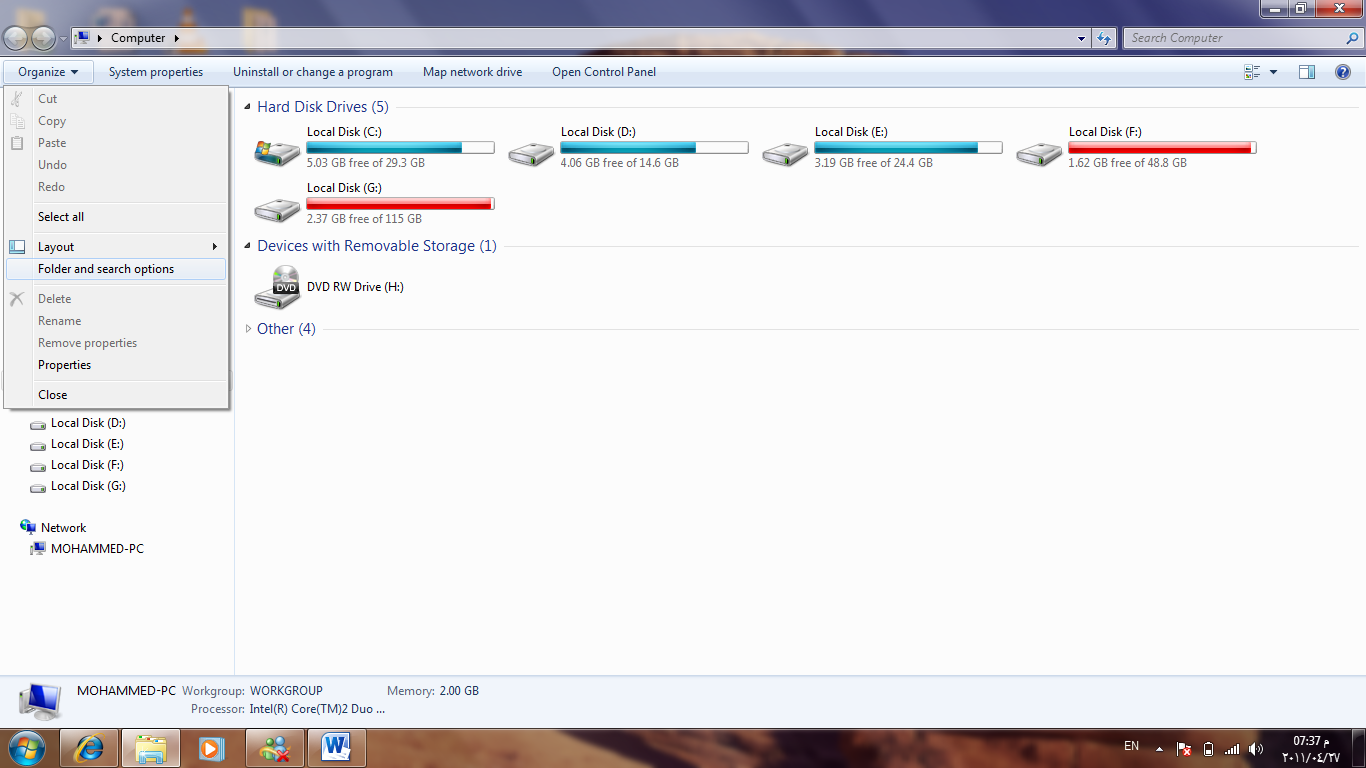 ثم قم باظهار المخفى  عن طريق 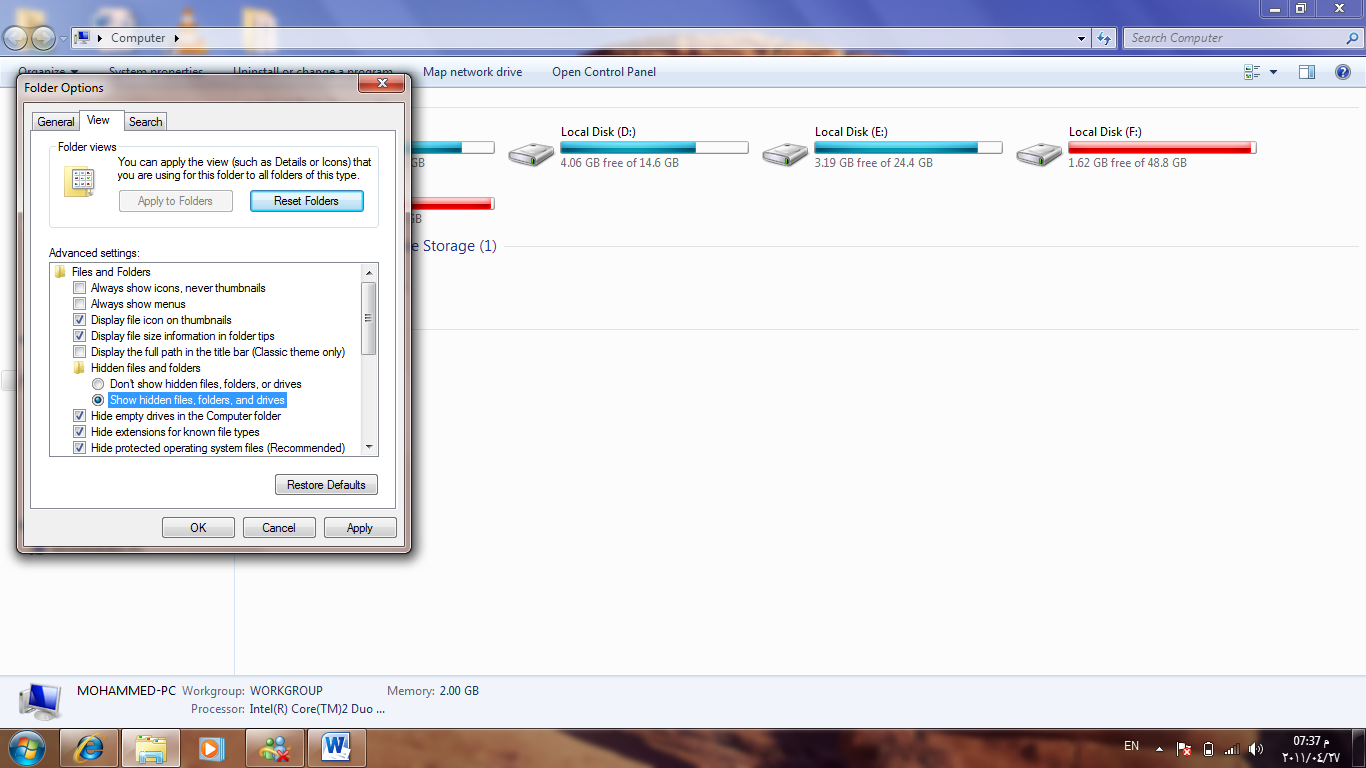 ثم قم بفتح عن طريق اللوحة او القائمة التى تظهر على يسار الشاشة وقم بفتح كل جزء من  اجزاء الهارد ديسك  ثم قم بمسح اى ملف اسمه  اوتورن   أو   اوتوبلاى  كالتالى 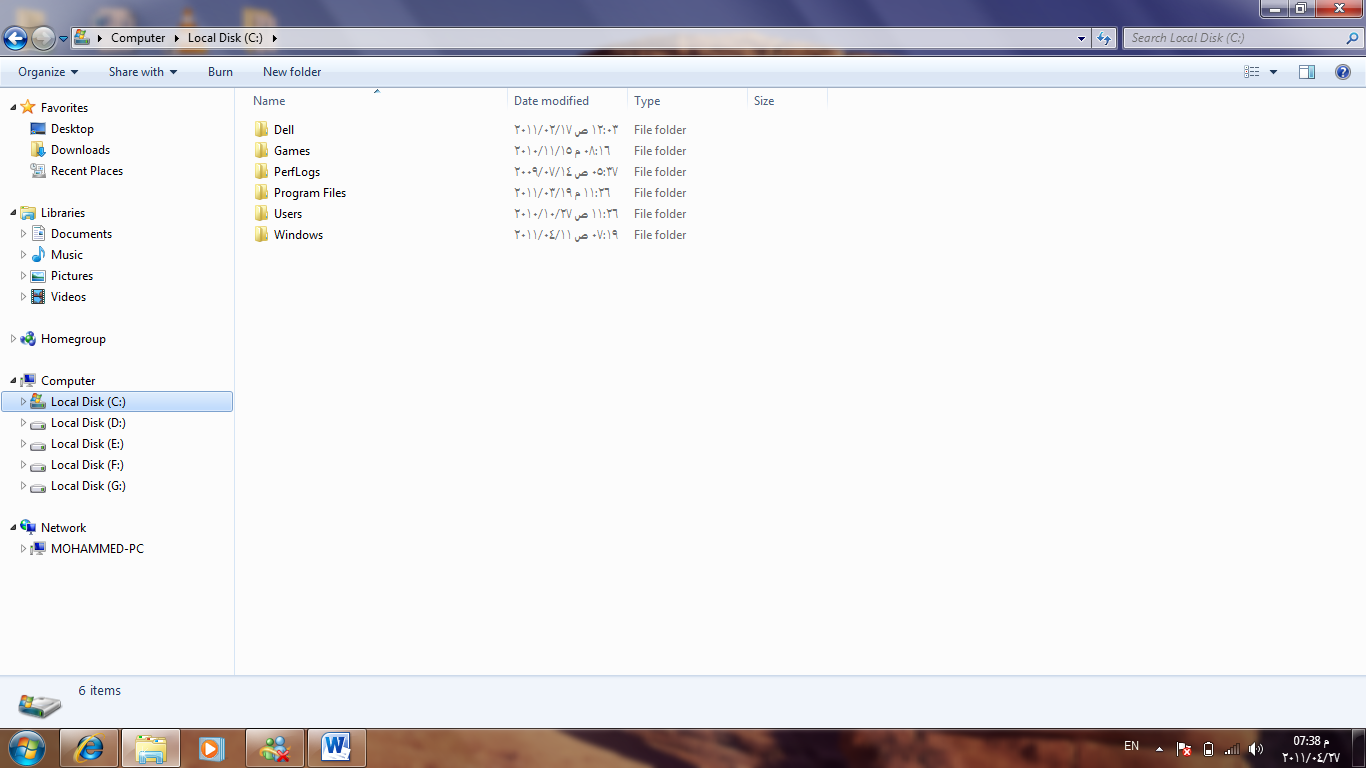 ثم قم بعمل نسخة ويندوز جديدةثم استمتع بجهازك وانسى  فيرس الاوتورن